Интересные ссылки, где можно найти игры и упражнения для развития психических функций:1.Развитие мелкой моторики и кинезиологии:https://www.youtube.com/watch?v=gi2MSXVlcukhttps://www.youtube.com/watch?v=HhaWOKzJ3q8https://www.youtube.com/watch?v=9_ZdedMaJy0https://www.youtube.com/watch?v=_e3J0lR961Uhttps://www.youtube.com/watch?v=ouRLgnJ1FP82.Упражнения и игры:https://iqsha.ruhttps://www.igraemsa.ru/igry-dlja-detej/igry-na-vnimanie-i-pamjat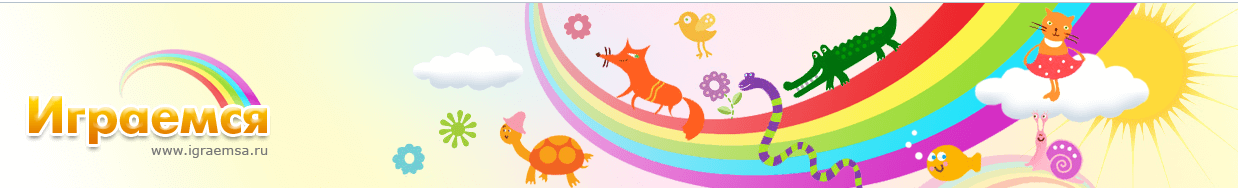 https://mozgotren.ruhttps://bibusha.ru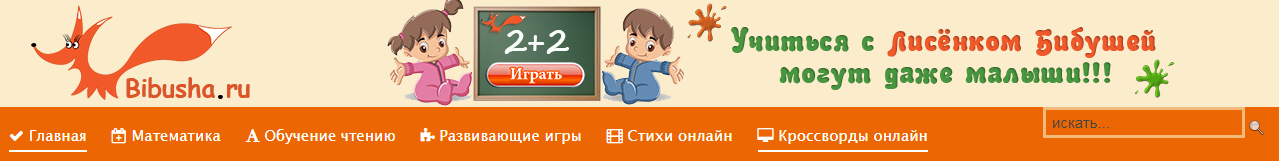 https://gamasexual.ru/3.Сканворды и кроссворды для детей:https://concreto.ru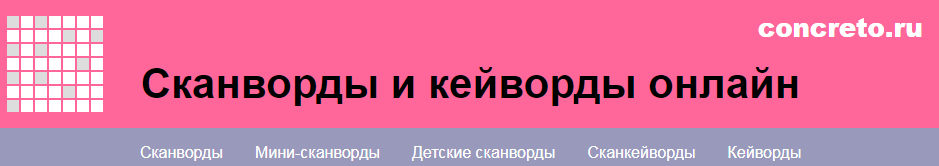 https://www.obovsemka.com/onlajn-krossvordy-dlya-detej/4.Документ: развитие мышлени:https://sch1208uv.mskobr.ru/files/razvitie_myshleniya.pdf